         DIEGO RODRIGUES PAULO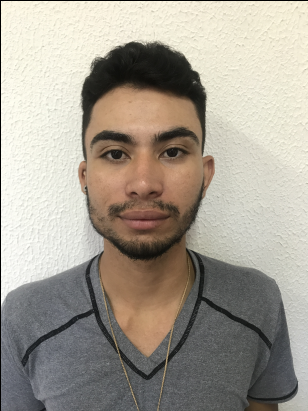 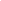 Rua: Cel. Miguel Arruda, Nº 15, Bairro: Centro. Aracatiaçu – Sobral – CearáTelefone: (88) 9 88348636e-mail: rodriguespaulodiego13@gmail.comIdade: 27 Anos - Estado Civil: Solteiro
Compartilhar visão e paixão pela a vaga proposta, acoplando conhecimento e consequentemente um crescimento pessoal e profissional, focando no bem comum, procurando sempre a renovação de práticas e conhecimentos e que tragam ações benéficas para a empresa.Ensino Médio Completo – Escola de Ensino Médio Israel Leocádio de Vasconcelos – 2012.Português Brasileiro.

Comunicativo; Dedicado; Pontual; Dinâmico;Participativo; Interessado.Costureiro, Auxiliar de Almoxarife e Vendedor na Empresa Kallifon Intimidades – 2016 a 2019.Costureiro na Facção J Cika variedades – 2015.Costureiro na Facção Garuelly Confecções – 2014.Recepcionista do Projeto Jovem em Ação – 2013.Oficina de Costura Kallifon Lingerie – 340 h/a.Curso de Auxiliar Administrativo – 160 h/a.Oficina Empreendendo sua carreira – 12 h/a.Curso de Informática Básica – 60 h/a.Curso de Informática Avançada – 60 h/a.Trancamento do curso superior de Marketing na UNOPAR – 2018.Disponibilidade para trabalhar 8 horas diárias.ObjetivoEscolaridadeIdiomaQualidade e HabilidadesExperiência ProfissionalQualificações e Atividades ComplementaresInformações Adicionais 